Support the GESU Drama Club production of The Little Mermaid Jr.  by placing an ad in the playbill and on the sponsor wall at the show. The Little Mermaid Jr. performs March 19 (7pm), 20 (7:30pm), and 21 (2pm) at Notre Dame College 1857 South Green Road South Euclid Ohio, 44121. Tickets will be available at the doors.  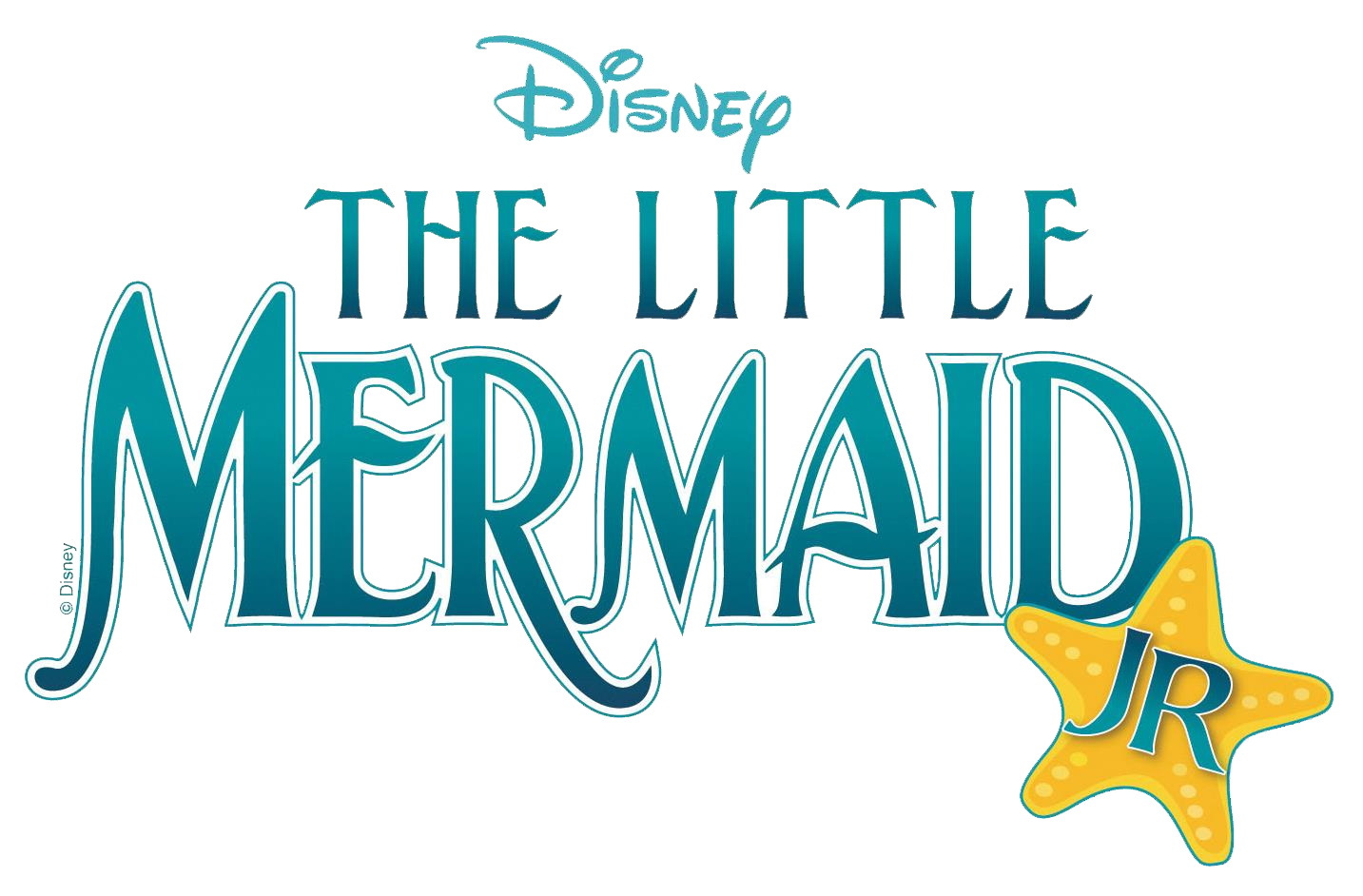 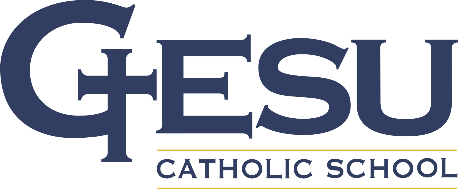 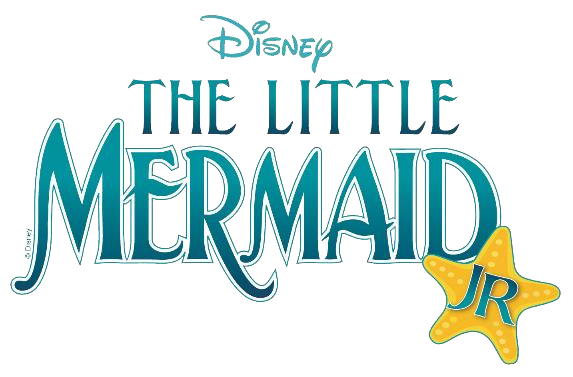 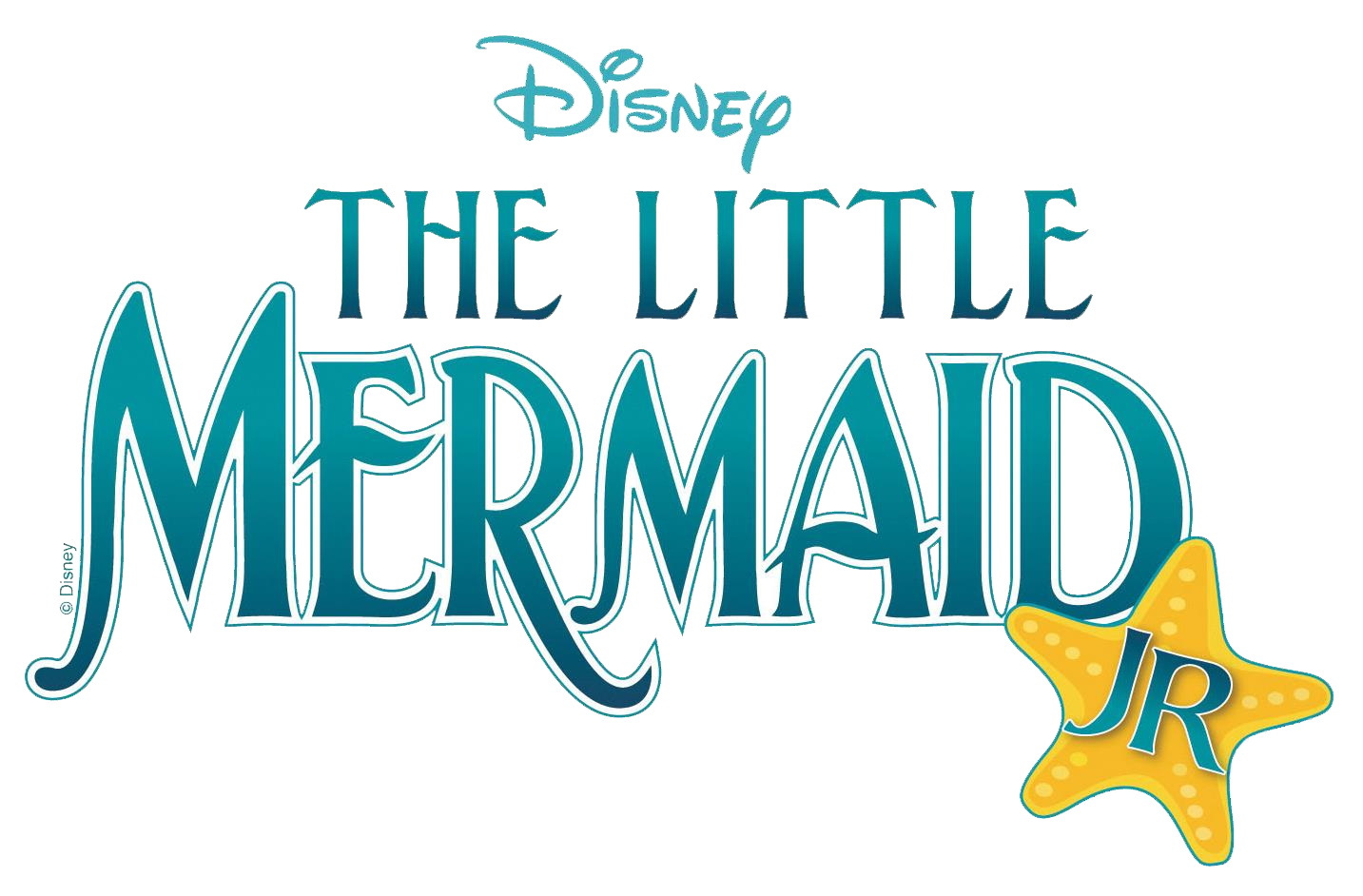 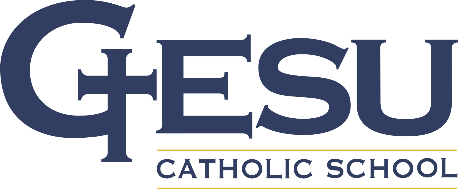 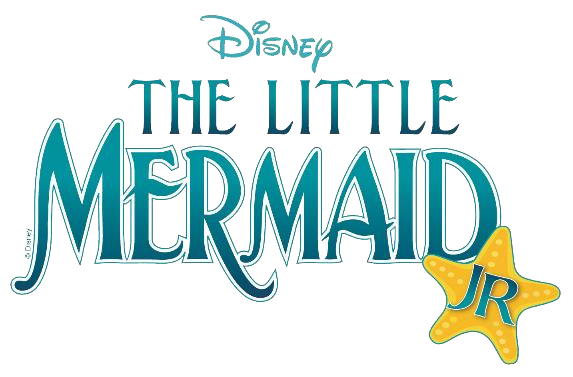 Ad purchased by:                                                                                         	 Company:                                                                                                      Phone:                                                                                                           Email:                                                                                                             Name of cast/crew member: _                                                                   Payment Received Date: _________  	Gesu Staff Initials: ________  Content Media: Hand Delivered or Emailed: ____________________ 	 Content Received Date: __________ 	Gesu Staff Initials: ________ 	 Added to Playbill: _______  	 	Gesu Staff Initials: ________ Size Specs Price # of ads PLEASE SELECT ONE:   	 I will create my ad. (For best results, digital im- ages must be high res- olution. See back for size template). Submit via email, flash drive or hand delivered print out. The playbill is printed in black & white.   OR    Gesu will create an ad for you with the content you supply. High-resolution digital files. Submit via email, flash drive or hand delivered print out. Full page 	(5” wide x 8” high) Half page 	(5” wide x 4.25” high) Quarter page 	(5” wide x 2” high or 2” wide x 5” high) Booster Ad 	(TEXT ONLY, 25-word limit. 2” w x 2.5” h) Cast Shout Out (TEXT ONLY, 25-word limit) Additional Dotation (Thank You!): Please use these lines to write your Boosters/Cast Shout Outs (attach pFull page 	(5” wide x 8” high) Half page 	(5” wide x 4.25” high) Quarter page 	(5” wide x 2” high or 2” wide x 5” high) Booster Ad 	(TEXT ONLY, 25-word limit. 2” w x 2.5” h) Cast Shout Out (TEXT ONLY, 25-word limit) Additional Dotation (Thank You!): Please use these lines to write your Boosters/Cast Shout Outs (attach p$100 	  	 $50 	  	 $35 	  	 $25 	  	 $15 	  	   	$__  	  Total : 	$  	 	 aper if needed) PLEASE SELECT ONE:   	 I will create my ad. (For best results, digital im- ages must be high res- olution. See back for size template). Submit via email, flash drive or hand delivered print out. The playbill is printed in black & white.   OR    Gesu will create an ad for you with the content you supply. High-resolution digital files. Submit via email, flash drive or hand delivered print out. Email your ad to: drama@gesu.com or Give your ad to the school office. Checks payable to Gesu Drama Club Deadline: March 6th 2020 